7-14-19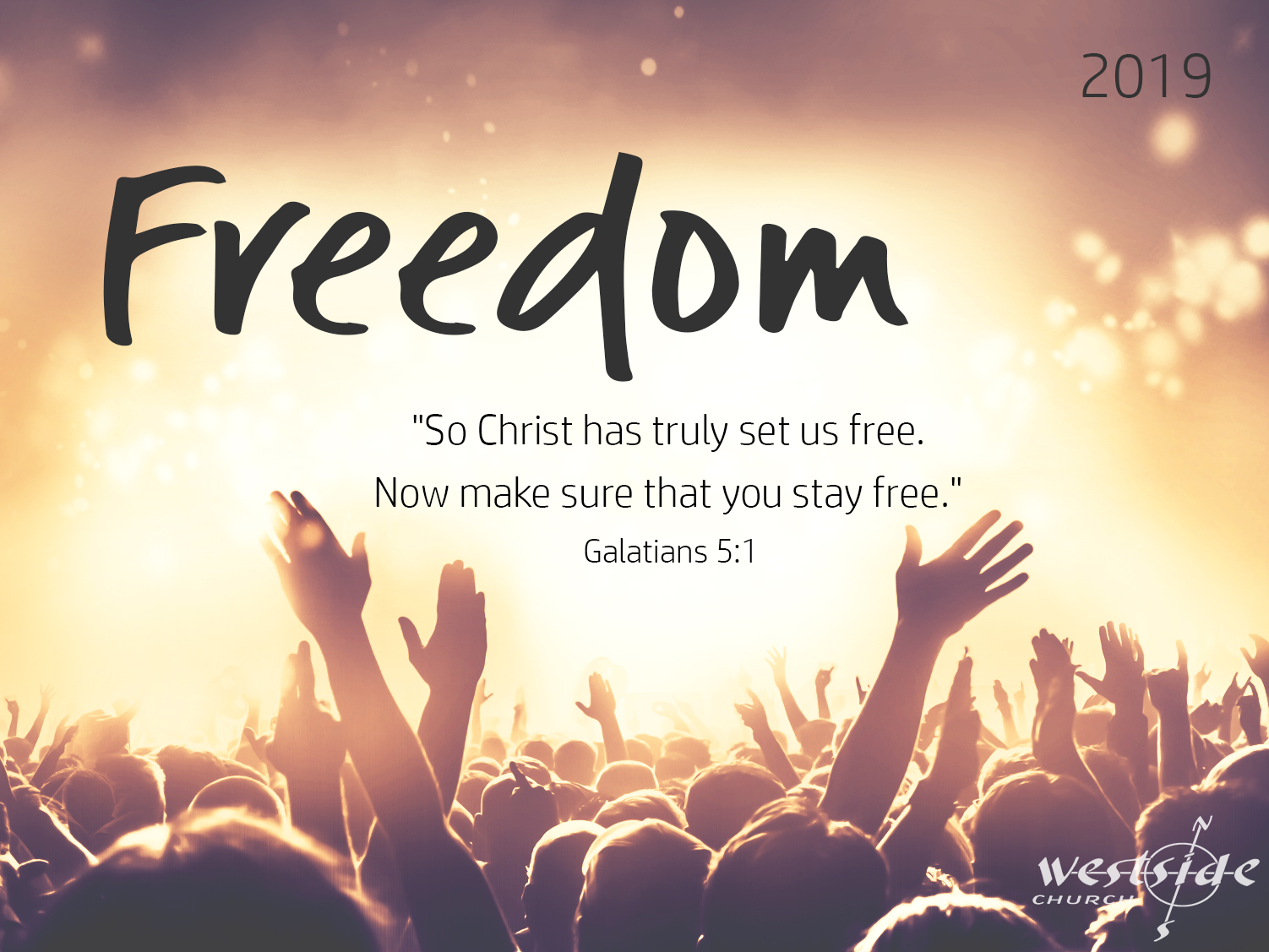 Freedom Series #26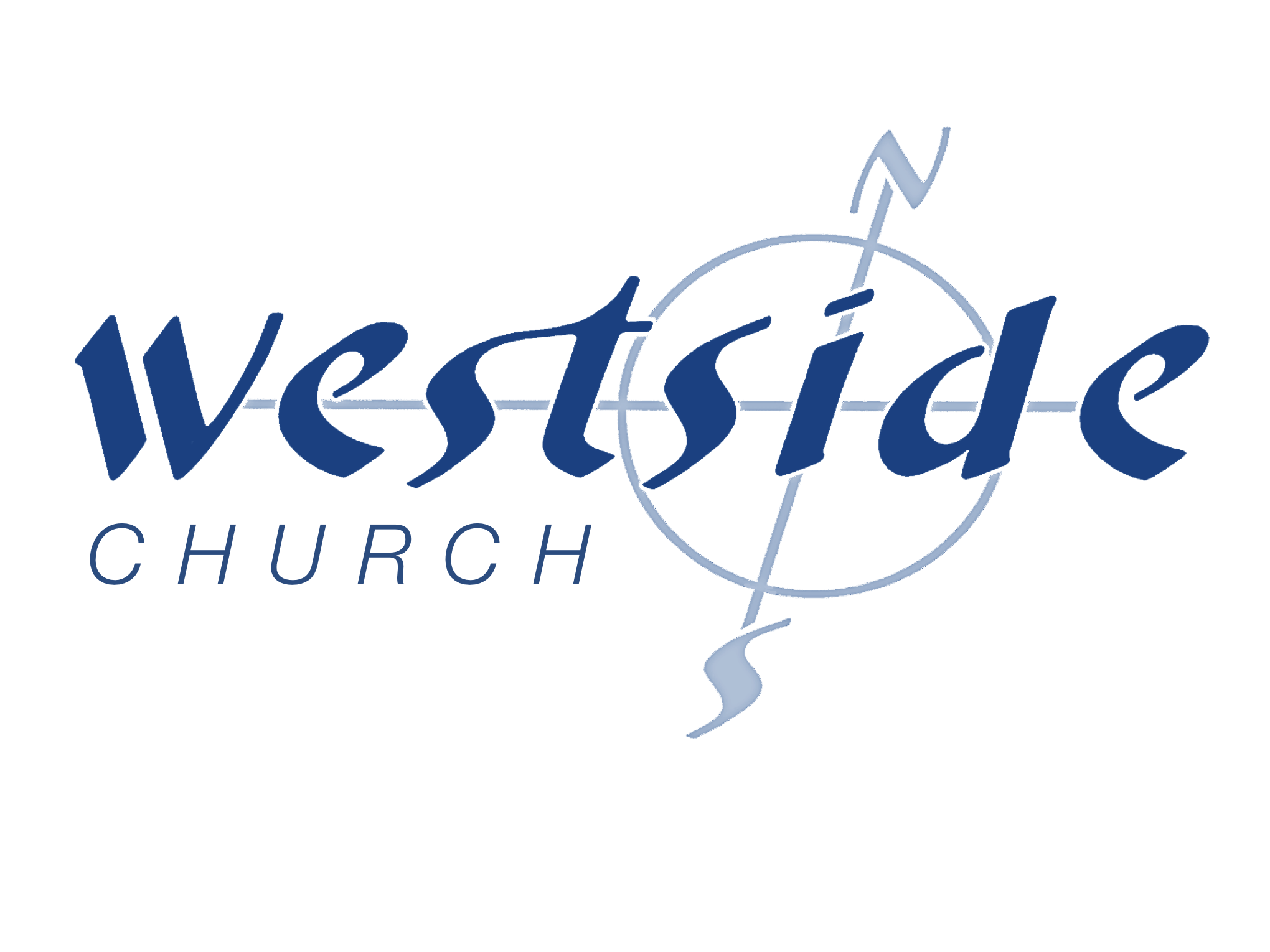 Freedom Brings JoyWhat The Bible Says:Romans 4:1-8
1  Abraham was, humanly speaking, the founder of our Jewish nation. What did he discover about being made right with God? 2  If his good deeds had made him acceptable to God, he would have had something to boast about. But that was not God’s way. 3  For the Scriptures tell us, “Abraham believed God, and God counted him as righteous because of his faith.” 4  When people work, their wages are not a gift, but something they have earned. 5  But people are counted as righteous, not because of their work, but because of their faith in God who forgives sinners. 6  David also spoke of this when he described the happiness of those who are declared righteous without working for it: 7  “Oh, what joy for those whose disobedience is forgiven, whose sins are put out of sight. 8  Yes, what joy for those whose record the LORD has cleared of sin.” 1.  _______________________ Faith3  For the Scriptures tell us, “Abraham believed God, and God counted him as righteous because of his faith.”Ephesians 2:8-10
8  God saved you by his grace when you believed. And you can’t take credit for this; it is a gift from God. 9  Salvation is not a reward for the good things we have done, so none of us can boast about it. 10  For we are God’s masterpiece. He has created us anew in Christ Jesus, so we can do the good things he planned for us long ago.2.  Believing Faith That _____________________5  But people are counted as righteous, not because of their work, but because of their faith in God who forgives sinners.3.  Believing Faith That Saves Us Brings ____________8  Yes, what joy for those whose record the LORD has cleared of sin.” 1 Chronicles 16:23-34 Let the whole earth sing to the LORD! Each day proclaim the good news that he saves. 24  Publish his glorious deeds among the nations. Tell everyone about the amazing things he does. 25  Great is the LORD! He is most worthy of praise! (HALAL) He is to be feared above all gods. 26  The gods of other nations are mere idols, but the LORD made the heavens! 27  Honor and majesty surround him; strength and joy fill his dwelling. 28  O nations of the world, recognize the LORD, recognize that the LORD is glorious and strong. 29  Give to the LORD the glory he deserves! Bring your offering and come into his presence. Worship the LORD in all his holy splendor. 30  Let all the earth tremble before him. The world stands firm and cannot be shaken. 31  Let the heavens be glad, and the earth rejoice! Tell all the nations, “The LORD reigns!” 32  Let the sea and everything in it shout his praise! Let the fields and their crops burst out with joy! 33  Let the trees of the forest rustle with praise, for the LORD is coming to judge the earth. 34  Give thanks to the LORD, for he is good! His faithful love endures forever. How do we get joy?Matthew 9:14-17 One day the disciples of John the Baptist came to Jesus and asked him, “Why don’t your disciples fast like we do and the Pharisees do?” 15  Jesus replied, “Do wedding guests mourn while celebrating with the groom? Of course not. But someday the groom will be taken away from them, and then they will fast. 16  “Besides, who would patch old clothing with new cloth? For the new patch would shrink and rip away from the old cloth, leaving an even bigger tear than before. 17  “And no one puts new wine into old wineskins. For the old skins would burst from the pressure, spilling the wine and ruining the skins. New wine is stored in new wineskins so that both are preserved.” “you don’t need a new patch . . .YOU NEED A WHOLE NEW LIFE!”1 Peter 1:8-9
8  You love him even though you have never seen him. Though you do not see him now, you trust him; and you rejoice with a glorious, inexpressible joy. 9  The reward for trusting him will be the salvation of your souls.What is the proper response to joy?  Thanks-filled WorshipPsalm 28:7 The LORD is my strength and shield. I trust him with all my heart. He helps me, and my heart is filled with joy. I burst out in songs of thanksgiving. Nehemiah 8:10 And Nehemiah continued, “Go and celebrate with a feast of rich foods and sweet drinks, and share gifts of food with people who have nothing prepared. This is a sacred day before our Lord. Don’t be dejected and sad, for the joy of the LORD is your strength!” NEXT WEEK:  “How to have JOY in the middle of trouble . . .”Response:What is God speaking to me?Specifically, how will I obey Him?